                                          «Утверждаю»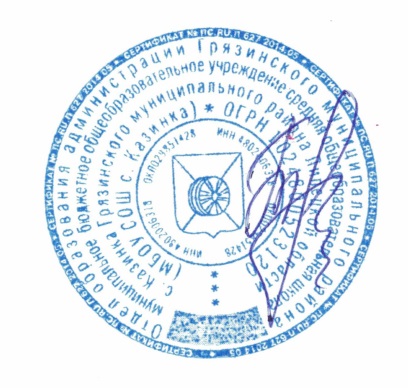 Директор школы _______/А.В.Бирюкова/                                                                     Приказ № 126 от 31.08.2021Расписание внеурочной деятельности в 1 - 4 классахМБОУ СОШ с.Казинкана 2021 – 2022 учебный годКлассКлассныйруководительВнеурочная работа(кружки, секции)Направлениепонвторсредачетвпят1аКривошеева Г.Г.ЮИДСоциальное51аКривошеева Г.Г.«Хочу всё знать»Общеинтеллектуальное51аКривошеева Г.Г.Классный час41бГлухова Л.А.«УРА-Патриоты!»Духовно-нравствственное51бГлухова Л.А.«Эрудит»Общеинтеллектуальное51бГлухова Л.А.Классный час42аСнитко О.В.«Юный пожарный»Социальное62аСнитко О.В.«Клуб веселых математиков»Общеинтеллектуальное52аСнитко О.В.Классный час52бБородина Е.Н.«Зелёная планета»Социальное52б«Юный шахматист»Общеинтеллектуальное62бКлассный час53аЗамолотских Н.Е.«Краеведы»Духовно-нравствственное3аЗамолотских Н.Е.«Занимательная математика»Общеинте-лектуальное663аЗамолотских Н.Е.Классный час53бВдовина Е.Н.«Я- гражданин своей страны»Духовно-нравствственное63бВдовина Е.Н.«Юный художник»Общекультурное53бВдовина Е.Н.Классный час54аПутилина И.В.«Умники и умницы»Общеинтеллектуальное64аПутилина И.В.«Тайны русского языка»Духовно-нравствственное64аПутилина И.В.Классный час54бЧуносова Т.А.«Умники и умницы»Общеинтеллектуальное54бТеатр. кружок «Мхатик»Общекультурное64бКлассный час5